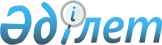 О проекте Закона Республики Казахстан "О гарантированном трансферте из Национального фонда Республики Казахстан на 2010 - 2012 годы"Постановление Правительства Республики Казахстан от 31 августа 2009 года № 1291
      Правительство Республики Казахстан 

ПОСТАНОВЛЯЕТ

:



      внести на рассмотрение Мажилиса Парламента Республики Казахстан проект Закона Республики Казахстан "О гарантированном трансферте из Национального фонда Республики Казахстан на 2010 - 2012 годы".


      Премьер-Министр




      Республики Казахстан                       К. Масимов


                                                             Проект



Закон Республики Казахстан






"О гарантированном трансферте из Национального фонда






Республики Казахстан на 2010 - 2012 годы"



      


Статья 1.


 Утвердить следующие размеры гарантированного трансферта из Национального фонда Республики Казахстан в республиканский бюджет на 2010 - 2012 годы:



      2010 год - 1 075 700 000 тысяч тенге;



      2011 год - 1 171 000 000 тысяч тенге;



      2012 год - 1 266 000 000 тысяч тенге.



      


Статья 2


. Настоящий Закон вводится в действие с 1 января 2010 года.


      Президент




      Республики Казахстан


					© 2012. РГП на ПХВ «Институт законодательства и правовой информации Республики Казахстан» Министерства юстиции Республики Казахстан
				